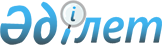 "2011-2013 жылдарға арналған облыстық бюджет туралы" 2010 жылғы 24 желтоқсандағы № 26/310-IV шешімге өзгерістер енгізу туралы
					
			Күшін жойған
			
			
		
					Шығыс Қазақстан облыстық мәслихатының 2011 жылғы 27 желтоқсандағы N 35/411-IV шешімі. Шығыс Қазақстан облысының Әділет департаментінде 2011 жылғы 27 желтоқсанда N 2564 тіркелді. Шешімнің қабылдау мерзімінің өтуіне байланысты қолдану тоқтатылды (Шығыс Қазақстан облыстық мәслихаты аппаратының 2012 жылғы 04 қаңтардағы N 06/01-06 хаты)      Ескерту. Шешімнің қабылдау мерзімінің өтуіне байланысты қолдану тоқтатылды (Шығыс Қазақстан облыстық мәслихаты аппаратының 2012.01.04   N 06/01-06 хаты).

      Қазақстан Республикасының 2008 жылғы 4 желтоқсандағы Бюджет кодексінің 108-бабына, «Қазақстан Республикасындағы жергілікті мемлекеттік басқару және өзін-өзі басқару туралы» 2001 жылғы 23 қаңтардағы Қазақстан Республикасы Заңының 6-бабы 1-тармағының 1) тармақшасына, «2011-2013 жылдарға арналған республикалық бюджет туралы» Қазақстан Республикасының Заңын іске асыру туралы» Қазақстан Республикасы Үкіметінің 2010 жылғы 13 желтоқсандағы № 1350 қаулысына өзгерістер енгізу туралы» Қазақстан Республикасы Үкіметінің 2011 жылғы 27 желтоқсандағы № 1608 қаулысына сәйкес Шығыс Қазақстан облыстық мәслихаты ШЕШТІ:



      1. «2011-2013 жылдарға арналған облыстық бюджет туралы» Шығыс Қазақстан облыстық мәслихатының 2010 жылғы 24 желтоқсандағы № 26/310-IV шешіміне (Нормативтік құқықтық актілердің мемлекеттік тіркеу тізілімінде тіркелген нөмірі 2541, «Дидар» газетінің 2011 жылғы 8 қаңтардағы № 2, 2011 жылғы 11 қаңтардағы № 3, 2011 жылғы 13 қаңтардағы № 4, «Рудный Алтай» газетінің 2011 жылғы 10 қаңтардағы № 2, 2011 жылғы 12 қаңтардағы № 3, 2011 жылғы 14 қаңтардағы № 4 сандарында жарияланды) мынадай өзгерістер енгізілсін:



      1) 1-тармақ мынадай редакцияда жазылсын:

      «1. 2011-2013 жылдарға арналған облыстық бюджет тиісінше 1, 2және 3 қосымшаларға сәйкес, соның ішінде 2011 жылға мынадай көлемдерде бекітілсін:

      1) кірістер – 148671927,5 мың теңге, соның ішінде:

      салықтық түсімдер – 14470893,0 мың теңге;

      салықтық емес түсімдер – 1322921,1 мың теңге;

      негізгі капиталды сатудан түсетін түсімдер – 0 мың теңге;

      трансферттердің түсімдері – 132878113,4 мың теңге;

      2) шығындар – 149477716,1 мың теңге;

      3) таза бюджеттік кредит беру – 2414112,3 мың теңге, соның ішінде:

      бюджеттік кредиттер – 4664218,0 мың теңге;

      бюджеттік кредиттерді өтеу – 2250105,7 мың теңге;

     4) қаржы активтерімен жасалатын операциялар бойынша сальдо – 738840,0 мың теңге, соның ішінде:

      қаржы активтерін сатып алу – 738840,0 мың теңге;

      мемлекеттiң қаржы активтерiн сатудан түсетiн түсiмдер – 0 мың теңге;

      5) бюджет тапшылығы (профициті) – -3958740,9 мың теңге;

      6) бюджет тапшылығын қаржыландыру (профицитін пайдалану) – 3958740,9 мың теңге.»;



      2) 18-тармақта он бірінші абзац мынадай редакцияда жазылсын:

      «1801364 мың теңге – сумен қамту жүйесін дамытуға;»;



      3) 22-тармақта сегізінші абзац мынадай редакцияда жазылсын:

      «4817542 мың теңге - 21 қосымшаға сәйкес сумен қамту жүйесін дамытуға;»;



      4) аталған шешімнің 1 және 21 қосымшалары осы шешімнің 1 және  2 қосымшаларына сәйкес жаңа редакцияда жазылсын.



      2. Осы шешім 2011 жылғы 1 қаңтардан бастап қолданысқа енгiзiледi.      Сессия төрағасы,

      Шығыс Қазақстан облыстық

      мәслихатының хатшысы                       В. Ахаев

Шығыс Қазақстан облыстық мәслихатының

2011 жылғы 27 желтоқсандағы

№ 35/411-IV шешіміне

1 қосымшаШығыс Қазақстан облыстық мәслихатының

2010 жылғы 24 желтоқсандағы

№ 26/310-IV шешіміне

1 қосымша 2011 жылға арналған облыстық бюджет

Шығыс Қазақстан облыстық мәслихатының

2011 жылғы 27 желтоқсандағы

№ 35/411-IV шешіміне

2 қосымшаШығыс Қазақстан облыстық мәслихатының

2010 жылғы 24 желтоқсандағы

№ 26/310-IV шешіміне

21 қосымша Аудандар (облыстық маңызы бар қалалар) бюджеттеріне сумен қамту

жүйесін дамытуға берілетін нысаналы даму трансферттері
					© 2012. Қазақстан Республикасы Әділет министрлігінің «Қазақстан Республикасының Заңнама және құқықтық ақпарат институты» ШЖҚ РМК
				СанатыСанатыСанатыСанатыСомасы

(мың теңге)СыныбыСыныбыСыныбыСомасы

(мың теңге)Ішкі сыныбыІшкі сыныбыСомасы

(мың теңге)Кірістер атауыСомасы

(мың теңге)1. КIРICТЕР148671927,51Салықтық түсімдер14470893,001Табыс салығы6614060,02Жеке табыс салығы6614060,003Әлеуметтiк салық5130311,01Әлеуметтiк салық5130311,005Тауарларға, жұмыстарға және қызметтерге салынатын ішкі салықтар 2726522,03Табиғи және басқа ресурстарды пайдаланғаны үшін түсетін түсімдер2726522,02Салықтық емес түсімдер 1322921,101Мемлекеттік меншіктен түсетін кірістер155873,23Мемлекет меншігіндегі акциялардың мемлекеттік пакеттеріне дивидендтер13178,05Мемлекет меншігіндегі мүлікті жалға беруден түсетін кірістер98681,07Мемлекеттік бюджеттен берілген кредиттер бойынша сыйақылар 44014,202Мемлекеттік бюджеттен қаржыландырылатын мемлекеттік мекемелердің тауарларды (жұмыстарды, қызметтерді) өткізуінен түсетін түсімдер15000,01Мемлекеттік бюджеттен қаржыландырылатын мемлекеттік мекемелердің тауарларды (жұмыстарды, қызметтерді) өткізуінен түсетін түсімдер15000,004Мемлекеттік бюджеттен қаржыландырылатын, сондай-ақ Қазақстан Республикасы Ұлттық Банкінің бюджетінен (шығыстар сметасынан) ұсталатын және қаржыландырылатын мемлекеттік мекемелер салатын айыппұлдар, өсімпұлдар, санкциялар, өндіріп алулар1125925,91Мұнай секторы кәсіпорындарынан түсетін түсімдерді қоспағанда, мемлекеттік бюджеттен қаржыландырылатын, сондай-ақ Қазақстан Республикасы Ұлттық Банкінің бюджетінен (шығыстар сметасынан) ұсталатын және қаржыландырылатын мемлекеттік мекемелер салатын айыппұлдар, өсімпұлдар, санкциялар, өндіріп алулар1125925,906Басқа да салықтық емес түсiмдер26122,01Басқа да салықтық емес түсiмдер26122,04Трансферттердің түсімдері132878113,401Төмен тұрған мемлекеттiк басқару органдарынан алынатын трансферттер338810,42Аудандық (қалалық) бюджеттерден трансферттер338810,402Мемлекеттік басқарудың жоғары тұрған органдарынан түсетін трансферттер132539303,01Республикалық бюджеттен түсетiн трансферттер132539303,0Функционалдық топФункционалдық топФункционалдық топФункционалдық топФункционалдық топСомасы

(мың теңге)Кіші ФункцияКіші ФункцияКіші ФункцияКіші ФункцияСомасы

(мың теңге)ӘкімшіӘкімшіӘкімшіСомасы

(мың теңге)БағдарламаБағдарламаСомасы

(мың теңге)Шығыстар атауыСомасы

(мың теңге)ІІ. ШЫҒЫНДАР149477716,101Жалпы сипаттағы мемлекеттiк қызметтер1734838,91Мемлекеттiк басқарудың жалпы функцияларын орындайтын өкiлдi, атқарушы және басқа органдар1494459,6110Облыс мәслихатының аппараты 45549,0001Облыс мәслихатының қызметін қамтамасыз ету жөніндегі қызметтер 43404,0003Мемлекеттік органдардың күрделі шығыстары2145,0120Облыс әкiмінің аппараты1393659,6001Облыс әкімінің қызметін қамтамасыз ету жөніндегі қызметтер982599,0002Ақпараттық жүйелер құру80000,0003Жеке және заңды тұлғаларға "жалғыз терезе" қағидаты бойынша мемлекеттік қызметтер көрсететін халыққа қызмет орталықтарының қызметін ұйымдастыру 167048,0004Мемлекеттік органдардың күрделі шығыстары164012,6282Облыстың тексеру комиссиясы55251,0001Облыстың тексеру комиссиясының қызметін қамтамасыз ету бойынша көрсетілетін қызметтер36890,0003Мемлекеттік органдардың күрделі шығыстары18361,02Қаржылық қызмет 108934,0257Облыстың қаржы басқармасы108934,0001Жергілікті бюджетті атқару және коммуналдық меншікті басқару саласындағы мемлекеттік саясатты іске асыру жөніндегі қызметтер100544,0009Коммуналдық меншікті жекешелендіруді ұйымдастыру1630,0013Мемлекеттік органдардың күрделі шығыстары6760,05Жоспарлау және статистикалық қызмет131445,3258Облыстың экономика және бюджеттік жоспарлау басқармасы131445,3001Экономикалық саясатты, мемлекеттік жоспарлау жүйесін қалыптастыру мен дамыту және облысты басқару саласындағы мемлекеттік саясатты іске асыру жөніндегі қызметтер111058,5005Мемлекеттік органдардың күрделі шығыстары20386,802Қорғаныс466657,01Әскери мұқтаждар63343,8250Облыстың жұмылдыру дайындығы, азаматтық қорғаныс, авариялар мен дүлей апаттардың алдын алуды және жоюды ұйымдастыру басқармасы63343,8003Жалпыға бiрдей әскери мiндеттi атқару шеңберiндегi iс-шаралар32614,0007Аумақтық қорғанысты дайындау және облыстық ауқымдағы аумақтық қорғанысы30729,82Төтенше жағдайлар жөніндегі жұмыстарды ұйымдастыру 403313,2250Облыстың жұмылдыру дайындығы, азаматтық қорғаныс, авариялар мен дүлей апаттардың алдын алуды және жоюды ұйымдастыру басқармасы294262,2001Жергілікті деңгейде жұмылдыру дайындығы, азаматтық қорғаныс, авариялар мен дүлей апаттардың алдын алуды және жоюды ұйымдастыру саласындағы мемлекеттік саясатты іске асыру жөніндегі қызметтер 40609,0004Облыстық ауқымдағы азаматтық қорғаныстың іс-шаралары58788,2005Облыстық ауқымдағы жұмылдыру дайындығы және жұмылдыру17014,0006Облыстық ауқымдағы төтенше жағдайлардың алдын алу және оларды жою37670,0009Мемлекеттік органдардың күрделі шығыстары5767,0113Жергілікті бюджеттерден берілетін ағымдағы нысаналы трансферттер134414,0271Облыстың құрылыс басқармасы109051,0036Халықты, объектілерді және аумақтарды табиғи және дүлей зілзалалардан инженерлік қорғау жөнінде жұмыстар жүргізу109051,003Қоғамдық тәртіп, қауіпсіздік, құқықтық, сот, қылмыстық-атқару қызметі8318978,51Құқық қорғау қызметі 7893978,5252Облыстық бюджеттен қаржыландырылатын атқарушы iшкi icтер органы7635789,5001Облыс аумағында қоғамдық тәртіпті және қауіпсіздікті сақтауды қамтамасыз ету саласындағы мемлекеттік саясатты іске асыру жөніндегі қызметтер 6608095,2003Қоғамдық тәртіпті қорғауға қатысатын азаматтарды көтермелеу5350,0006Мемлекеттік органдардың күрделі шығыстары846830,6013Белгілі тұратын жері және құжаттары жоқ адамдарды орналастыру қызметтері48609,0014Әкімшілік тәртіппен тұтқындалған адамдарды ұстауды ұйымдастыру55591,0015Қызмет жануарларын ұстауды ұйымдастыру19639,0016«Мак» операциясын өткізу2734,0019Көші-қон полициясының қосымша штат санын ұстау, материалдық-техникалық жарақтандыру 46173,7020Оралмандарды уақытша орналастыру орталығын және Оралмандарды бейімдеу мен біріктіру орталығын материалдық-техникалық жарақтандыру және ұстау2767,0271Облыстың құрылыс басқармасы258189,0003Ішкі істер органдарының объектілерін дамыту 258189,009Қоғамдық тәртіп және қауіпсіздік саласындағы басқа да қызметтер425000,0271Облыстың құрылыс басқармасы425000,0054Шығыс Қазақстан облысының аудан бюджеттеріне (облыстық маңызы бар қалаларға) Солнечный кентінде қазандық салуға республикалық бюджеттен берілетін нысаналы даму трансферттері425000,004Бiлiм беру 23012334,31Мектепке дейінгі тәрбие және оқыту1388692,0261Облыстың білім басқармасы1388692,0027Мектепке дейінгі білім беру ұйымдарында мемлекеттік білім беру тапсырыстарын іске асыруға аудандардың (облыстық маңызы бар қалалардың) бюджеттеріне берілетін ағымдағы нысаналы трансферттер1049348,0045Республикалық бюджеттен аудандық бюджеттерге (облыстық маңызы бар қалаларға) мектеп мұғалімдеріне және мектепке дейінгі ұйымдардың тәрбиешілеріне біліктілік санаты үшін қосымша ақының көлемін ұлғайтуға берілетін ағымдағы нысаналы трансферттер339344,02Бастауыш, негізгі орта және жалпы орта білім беру 5121752,3260Облыстың туризм, дене тәрбиесі және спорт басқармасы2139538,0006Балалар мен жасөспірімдерге спорт бойынша қосымша білім беру 2075202,0007Мамандандырылған білім беру ұйымдарында спорттағы дарынды балаларға жалпы білім беру64336,0261Облыстың білім басқармасы2982214,3003Арнайы білім беретін оқу бағдарламалары бойынша жалпы білім беру1323772,3006Мамандандырылған білім беру ұйымдарында дарынды балаларға жалпы білім беру1273160,5048Аудандардың (облыстық маңызы бар қалалардың) бюджеттеріне негізгі орта және жалпы орта білім беретін мемлекеттік мекемелердегі физика, химия, биология кабинеттерін оқу жабдығымен жарақтандыруға берілетін ағымдағы нысаналы трансферттер203500,0058Аудандардың (облыстық маңызы бар қалалардың) бюджеттеріне бастауыш, негізгі орта және жалпы орта білім беретін мемлекеттік мекемелерде лингафондық және мультимедиялық кабинеттер құруға берілетін ағымдағы нысаналы трансферттер181781,54Техникалық және кәсіптік, орта білімнен кейінгі білім беру4639577,2253Облыстың денсаулық сақтау басқармасы271712,0043Техникалық және кәсіптік, орта білімнен кейінгі білім беру мекемелерінде мамандар даярлау271712,0261Облыстың білім басқармасы 4367865,2024Техникалық және кәсіптік білім беру ұйымдарында мамандар даярлау4261081,2034Техникалық және кәсіптік білім беретін оқу орындарында оқу-өндірістік шеберханаларды, зертханаларды жаңарту және қайта жабдықтау75000,0047Өндірістік оқытуды ұйымдастыру үшін техникалық және кәсіптік білім беретін ұйымдардың өндірістік оқыту шеберлеріне қосымша ақыны белгілеу31784,05Мамандарды қайта даярлау және біліктіліктерін арттыру1852408,0252Облыстық бюджеттен қаржыландырылатын атқарушы ішкі істер органы52115,0007Кадрлардың біліктілігін арттыру және оларды қайта даярлау52115,0253Облыстың денсаулық сақтау басқармасы5084,0003Кадрлардың біліктілігін арттыру және оларды қайта даярлау5084,0261Облыстың білім басқармасы1795209,0010Кадрлардың біліктілігін арттыру және оларды қайта даярлау113763,0035Педагогикалық кадрлардың біліктілігін арттыру үшін оқу жабдығын сатып алу28000,0052Жұмыспен қамту – 2020 бағдарламасын іске асыру шеңберінде кадрлардың біліктілігін арттыру, даярлау және қайта даярлау1653446,09Бiлiм беру саласындағы өзге де қызметтер10009904,8261Облыстың білім басқармасы2092775,4001Жергілікті деңгейде білім беру саласындағы мемлекеттік саясатты іске асыру жөніндегі қызметтер74397,0004Білім берудің мемлекеттік облыстық мекемелерінде білім беру жүйесін ақпараттандыру143303,0005Білім берудің мемлекеттік облыстық мекемелер үшін оқулықтар мен оқу-әдiстемелiк кешендерді сатып алу және жеткізу32579,0007Облыстық ауқымда мектеп олимпиадаларын, мектептен тыс іс-шараларды және конкурстар өткізу96678,0011Балалар мен жеткіншектердің психикалық денсаулығын зерттеу және халыққа психологиялық-медициналық- педагогикалық консультациялық көмек көрсету77665,0012Дамуында проблемалары бар балалар мен жеткіншектерді оңалту және әлеуметтік бейімдеу79809,0013Мемлекеттік органдардың күрделі шығыстары5625,0033Жетім баланы (жетім балаларды) және ата-аналарының қамқорынсыз қалған баланы (балаларды) күтіп-ұстауға асыраушыларына ай сайынғы ақшалай қаражат төлемдеріне аудандардың (облыстық маңызы бар қалалардың) бюджеттеріне республикалық бюджеттен берілетін ағымдағы нысаналы трансферттер336450,0042Үйде оқытылатын мүгедек балаларды жабдықпен, бағдарламалық қамтыммен қамтамасыз етуге аудандардың (облыстық маңызы бар қалалардың) бюджеттеріне республикалық бюджеттен берілетін ағымдағы нысаналы трансферттер247313,0113Жергілікті бюджеттерден берілетін ағымдағы нысаналы трансферттер998956,4271Облыстың құрылыс басқармасы7917129,4007Білім беру объектілерін салуға және реконструкциялауға республикалық бюджеттен аудандар (облыстық маңызы бар қалалар) бюджеттеріне берілетін нысаналы даму трансферттер 521389,0037Білім беру объектілерін салу және реконструкциялау7395740,405Денсаулық сақтау31079644,81Кең бейінді ауруханалар267786,0253Облыстың денсаулық сақтау басқармасы267786,0004Денсаулық сақтау саласындағы орталық уәкілетті орган сатып алатын медициналық қызметтерді қоспағанда, бастапқы медициналық-санитарлық көмек және денсаулық сақтау ұйымдары мамандарын жіберу бойынша стационарлық медициналық көмек көрсету267786,02Халықтың денсаулығын қорғау1133467,0253Облыстың денсаулық сақтау басқармасы1133467,0005Жергілікті денсаулық сақтау ұйымдары үшін қанды, оның құрамдарын және дәрілерді өндіру622061,0006Ана мен баланы қорғау жөніндегі қызметтер341048,0007Салауатты өмір салтын насихаттау165402,00122011-2015 жылдарға арналған «Саламатты Қазақстан» Мемлекеттік бағдарлама аясында бостандықтан айыру орындарында отырған және босап шыққан тұлғалар арасында АҚТҚ - инфекциясының алдын-алуға әлеуметтік жобаларды іске асыру3926,0017Шолғыншы эпидемиологиялық қадағалау жүргізу үшін тест-жүйелер сатып алу1030,03Мамандандырылған медициналық көмек7539842,4253Облыстың денсаулық сақтау басқармасы7539842,4009Туберкулезден, жұқпалы аурулардан, психикасының бұзылуынан және жүйкесі бұзылуынан, соның ішінде жүйкеге әсер ететін заттарды қолдануға байланысты зардап шегетін адамдарға медициналық көмек көрсету5031446,0019Туберкулез ауруларын туберкулез ауруларына қарсы препараттарымен қамтамасыз ету105924,0020Диабет ауруларын диабетке қарсы препараттарымен қамтамасыз ету798128,0021Онкологиялық ауруларды химия препараттарымен қамтамасыз ету138253,4022Бүйрек функциясының созылмалы жеткіліксіздігі, миастениямен ауыратын науқастарды, сондай-ақ бүйрегі транспланттаудан кейінгі науқастарды дәрілік заттармен қамтамасыз ету 175069,0026Гемофилиямен ауыратын ересек адамдарды емдеу кезінде қанның ұюы факторларымен қамтамасыз ету294850,0027Халыққа иммунды алдын алу жүргізу үшін вакциналарды және басқа иммундық-биологиялық препараттарды орталықтандырылған сатып алу996172,04Емханалар12852832,0253Облыстың денсаулық сақтау басқармасы12852832,0010Республикалық бюджет қаражатынан көрсетілетін медициналық көмекті қоспағанда, халыққа амбулаториялық-емханалық көмек көрсету11169665,0014Халықтың жекелеген санаттарын амбулаториялық деңгейде дәрілік заттармен және мамандандырылған балалар және емдік тамақ өнімдерімен қамтамасыз ету1683167,05Медициналық көмектiң басқа түрлерi2174245,0253Облыстың денсаулық сақтау басқармасы2174245,0011Жедел медициналық көмек көрсету және санитарлық авиация2132704,0029Облыстық арнайы медициналық жабдықтау базалары41541,09Денсаулық сақтау саласындағы өзге де қызметтер7111472,4253Облыстың денсаулық сақтау басқармасы 4333620,0001Жергілікті деңгейде денсаулық сақтау саласындағы мемлекеттік саясатты іске асыру жөніндегі қызметтер102186,0008Қазақстан Республикасына ЖИТС алдын алу және оған қарсы күрес жөніндегі іс-шараларды іске асыру251420,0013Патологоанатомиялық союды жүргізу119472,0016Азаматтарды елді мекеннің шегінен тыс емделуге тегін және жеңілдетілген жол жүрумен қамтамасыз ету22360,0018Денсаулық сақтау саласындағы ақпараттық талдамалық қызметі64351,0030Мемлекеттік денсаулық сақтау органдарының күрделі шығыстары7883,0033Денсаулық сақтаудың медициналық ұйымдарының күрделі шығыстары3765948,0271Облыстың құрылыс басқармасы2777852,4038Денсаулық сақтау объектілерін салу және реконструкциялау2777852,406Әлеуметтiк көмек және әлеуметтiк қамсыздандыру 6372269,11Әлеуметтiк қамсыздандыру 4248001,4256Облыстың жұмыспен қамтуды үйлестіру және әлеуметтік бағдарламалар басқармасы2545640,4002Жалпы үлгідегі медициналық-әлеуметтік мекемелерде (ұйымдарда) қарттар мен мүгедектерге арнаулы әлеуметтік қызметтер көрсету1144057,0012Тірек-қозғалу аппаратының қызметі бұзылған балаларға арналған мемлекеттік медициналық-әлеуметтік мекемелерде (ұйымдарда) мүгедек балалар үшін арнаулы әлеуметтік қызметтер көрсету196084,7013Психоневрологиялық медициналық-әлеуметтік мекемелерде (ұйымдарда) психоневрологиялық аурулармен ауыратын мүгедектер үшін арнаулы әлеуметтік қызметтер көрсету938001,7014Оңалту орталықтарында қарттарға, мүгедектерге, оның ішінде мүгедек балаларға арнаулы әлеуметтік қызметтер көрсету 90471,0015Психоневрологиялық медициналық-әлеуметтік мекемелерде (ұйымдарда) жүйкесі бұзылған мүгедек балалар үшін арнаулы әлеуметтік қызметтер көрсету177026,0261Облыстың білім басқармасы1082363,0015Жетiм балаларды, ата-анасының қамқорлығынсыз қалған балаларды әлеуметтік қамсыздандыру1043277,0037Әлеуметтік сауықтандыру39086,0271Облыстың құрылыс басқармасы619998,0039Әлеуметтік қамтамасыз ету объектілерін салу және реконструкциялау619998,02Әлеуметтік көмек 166639,5256Облыстың жұмыспен қамтуды үйлестіру және әлеуметтік бағдарламалар басқармасы166639,5003Мүгедектерге әлеуметтік қолдау көрсету166639,59Әлеуметтiк көмек және әлеуметтiк қамтамасыз ету салаларындағы өзге де қызметтер1957628,2256Облыстың жұмыспен қамтуды үйлестіру және әлеуметтік бағдарламалар басқармасы1881327,2001Жергілікті деңгейде облыстың жұмыспен қамтуды қамтамасыз ету үшін және әлеуметтік бағдарламаларды іске асыру саласындағы мемлекеттік саясатты іске асыру жөніндегі қызметтер 68817,5007Мемлекеттік органдардың күрделі шығыстары26651,7017Аудандар (облыстық маңызы бар қалалар) бюджеттеріне арнайы әлеуметтік қызметтер стандарттарын енгізуге берілетін ағымдағы нысаналы трансферттер110036,0018Республикалық бюджеттен берілетін нысаналы трансферттер есебінен үкіметтік емес секторда мемлекеттік әлеуметтік тапсырысты орналастыру64884,0026Аудандар (облыстық маңызы бар қалалар) бюджеттеріне медициналық-әлеуметтік мекемелерде күндіз емделу бөлімшелері желісін дамытуға берілетін ағымдағы нысаналы трансферттер42289,0037Жұмыспен қамту 2020 бағдарламасының іс-шараларын іске асыруға республикалық бюджеттен аудандардың (облыстық маңызы бар қалалардың) бюджеттеріне берілетін ағымдағы нысаналы трансферттер387550,0113Жергілікті бюджеттерден берілетін ағымдағы нысаналы трансферттер 1181099,0265Облыстың кәсіпкерлік және өнеркәсіп басқармасы76301,0018Жұмыспен қамту 2020 бағдарламасына қатысушыларды кәсіпкерлікке оқыту76301,007Тұрғын үй-коммуналдық шаруашылық15807771,31Тұрғын үй шаруашылығы5606429,0271Облыстың құрылыс басқармасы5606429,0014Аудандардың (облыстық маңызы бар қалалардың) бюджеттеріне мемлекеттік коммуналдық тұрғын үй қорының тұрғын үйлерін салуға және (немесе) сатып алуға республикалық бюджеттен берілетін нысаналы даму трансферттері 1454837,0024Аудандардың (облыстық маңызы бар қалалардың) бюджеттеріне мемлекеттік коммуналдық тұрғын үй қорының тұрғын үйлерін салуға және (немесе) сатып алуға облыстық бюджеттен берілетін нысаналы даму трансферттері 379206,0027Аудандардың (облыстық маңызы бар қалалардың) бюджеттеріне инженерлік-коммуникациялық инфрақұрылымды дамытуға, жайластыруға және (немесе) сатып алуға республикалық бюджеттен берілетін нысаналы даму трансферттері2326309,0031Аудандардың (облыстық маңызы бар қалалардың) бюджеттеріне инженерлік-коммуникациялық инфрақұрылымды дамытуға, жайластыруға және (немесе) сатып алуға облыстық бюджеттен берілетін нысаналы даму трансферттері322377,0056Жұмыспен қамту 2020 бағдарламасы шеңберінде аудандар (облыстық маңызы бар қалалар) бюджеттеріне инженерлік-коммуникациялық инфрақұрылымды дамытуға республикалық бюджеттен берілетін нысаналы даму трансферттері 1123700,02Коммуналдық шаруашылық8558365,3279Облыстың энергетика және тұрғын үй-коммуналдық шаруашылық басқармасы8558365,3001Жергілікті деңгейде энергетика және коммуналдық шаруашылық саласындағы мемлекеттік саясатты іске асыру жөніндегі қызметтер62260,4005Мемлекеттік органдардың күрделі шығыстары3220,0010Аудандардың (облыстық маңызы бар қалалардың) бюджеттеріне сумен жабдықтау жүйесін дамытуға республикалық бюджеттен берілетін нысаналы даму трансферттер4817542,0012Аудандардың (облыстық маңызы бар қалалардың) бюджеттеріне сумен жабдықтау жүйесін дамытуға облыстық бюджеттен берілетін нысаналы даму трансферттер674588,0014Аудандар (облыстық маңызы бар қалалар) бюджеттеріне коммуналдық шаруашылықты дамытуға арналған нысаналы трансферттері963262,0113Жергілікті бюджеттерден берілетін ағымдағы нысаналы трансферттер 1495077,7114Жергілікті бюджеттерден берілетін нысаналы даму трансферттері542415,23Елді-мекендерді көркейту1642977,0271Облыстың құрылыс басқармасы 1642977,0006Шығыс Қазақстан облысы Семей қаласының бюджетіне Семей ядролық полигонының жабылуының 20 жылдығына орайластырылған іс-шараларды өткізуге байланысты Семей қаласының инфрақұрылымын абаттандыруға және жөндеуге берілетін ағымдағы нысаналы трансферттер1642977,008Мәдениет, спорт, туризм және ақпараттық кеңiстiк4676238,11Мәдениет саласындағы қызмет2251323,0262Облыстың мәдениет басқармасы1900123,0001Жергiлiктi деңгейде мәдениет саласындағы мемлекеттік саясатты іске асыру жөніндегі қызметтер36177,0003Мәдени-демалыс жұмысын қолдау345421,0005Тарихи-мәдени мұралардың сақталуын және оған қол жетімді болуын қамтамасыз ету719280,0007Театр және музыка өнерін қолдау576676,0011Мемлекеттік органдардың күрделі шығыстары5362,0113Жергілікті бюджеттерден берілетін ағымдағы нысаналы трансферттер 217207,0271Облыстың құрылыс басқармасы 351200,0016Мәдениет объектілерін дамыту351200,02Спорт 1099719,0260Облыстың туризм, дене тәрбиесі және спорт басқармасы504215,0001Жергілікті деңгейде туризм, дене шынықтыру және спорт саласындағы мемлекеттік саясатты іске асыру жөніндегі қызметтер32200,0003Облыстық деңгейінде спорт жарыстарын өткізу69730,0004Әртүрлi спорт түрлерi бойынша облыстық құрама командаларының мүшелерiн дайындау және олардың республикалық және халықаралық спорт жарыстарына қатысуы309582,0010Мемлекеттік органдардың күрделі шығыстары3395,0113Жергілікті бюджеттерден берілетін ағымдағы нысаналы трансферттер53908,0114Жергілікті бюджеттерден берілетін нысаналы даму трансферттері35400,0271Облыстың құрылыс басқармасы 595504,0017Спорт және туризм объектілерін дамыту 518498,0034Аудандар (облыстық маңызы бар қалалар) бюджеттеріне спорт объектілерін дамытуға берілетін нысаналы даму трансферттері77006,03Ақпараттық кеңістік1050343,5259Облыстың мұрағаттар және құжаттама басқармасы 375320,5001Жергілікті деңгейде мұрағат ісін басқару жөніндегі мемлекеттік саясатты іске асыру жөніндегі қызметтер 27275,0002Мұрағат қорының сақталуын қамтамасыз ету 329659,5005Мемлекеттік органдардың күрделі шығыстары18386,0262Облыстың мәдениет басқармасы 260600,0008Облыстық кітапханалардың жұмыс істеуін қамтамасыз ету260600,0263Облыстың ішкі саясат басқармасы 344405,0007Мемлекеттік ақпараттық саясат жүргізу жөніндегі қызметтер344405,0264Облыстың тілдерді дамыту басқармасы70018,0001Жергілікті деңгейде тілдерді дамыту саласындағы мемлекеттік саясатты іске асыру жөніндегі қызметтер30868,0002Мемлекеттiк тiлдi және Қазақстан халықтарының басқа да тiлдерін дамыту38050,0003Мемлекеттік органдардың күрделі шығыстары1100,04Туризм35628,5260Облыстың туризм, дене тәрбиесі және спорт басқармасы35628,5013Туристік қызметті реттеу35628,59Мәдениет, спорт, туризм және ақпараттық кеңiстiктi ұйымдастыру жөнiндегi өзге де қызметтер239224,1263Облыстың ішкі саясат басқармасы 239224,1001Жергілікті деңгейде мемлекеттік ішкі саясатты іске асыру жөніндегі қызметтер152064,1003Жастар саясаты саласында өңірлік бағдарламаларды іске асыру37908,0005Мемлекеттік органдардың күрделі шығыстары5642,0113Жергілікті бюджеттерден берілетін ағымдағы нысаналы трансферттер43610,009Отын-энергетика кешенi және жер қойнауын пайдалану8134789,69Отын-энергетика кешені және жер қойнауын пайдалану саласындағы өзге де қызметтер8134789,6279Облыстың энергетика және тұрғын үй-коммуналдық шаруашылық басқармасы8134789,6007Жылу-энергетикалық жүйені дамыту172730,6011Жылу-энергетикалық жүйені дамытуға аудандар (облыстық маңызы бар қалалар) бюджеттеріне нысаналы даму трансферттері7962059,010Ауыл, су, орман, балық шаруашылығы, ерекше қорғалатын табиғи аумақтар, қоршаған ортаны және жануарлар дүниесін қорғау, жер қатынастары10023076,51Ауыл шаруашылығы3287920,5255Облыстың ауыл шаруашылығы басқармасы 3229026,5001Жергілікті деңгейде ауыл шаруашылығы саласындағы мемлекеттік саясатты іске асыру жөніндегі қызметтер85766,5002Тұқым шаруашылығын қолдау243553,0003Мемлекеттік органдардың күрделі шығыстары13246,0010Асыл тұқымды мал шаруашылығын мемлекеттік қолдау622468,0011Өндірілетін ауыл шаруашылығы дақылдарының шығымдылығы мен сапасын арттыруды мемлекеттік қолдау191781,0014Ауыл шаруашылығы тауарларын өндірушілерге су жеткізу бойынша көрсетілетін қызметтердің құнын субсидиялау36978,0020Көктемгі егіс және егін жинау жұмыстарын жүргізу үшін қажетті жанар-жағар май және басқа да тауар-материалдық құндылықтарының құнын арзандату1581069,0029Ауыл шаруашылық дақылдарының зиянды организмдеріне қарсы күрес жөніндегі іс- шаралар44554,0031Ауыл шаруашылығы жануарларын бірдейлендіруді жүргізу үшін ветеринариялық мақсаттағы бұйымдар мен атрибуттарды, жануарға арналған ветеринариялық паспортты орталықтандырып сатып алу және оларды аудандардың (облыстық маңызы бар қалалардың) жергілікті атқарушы органдарына тасымалдау (жеткізу)409611,0258Облыстың экономика және бюджеттік жоспарлау басқармасы58894,0099Аудандардың (облыстық маңызы бар қалалардың) бюджеттеріне мамандарды әлеуметтік қолдау шараларын іске асыру үшін берілетін ағымдағы нысаналы трансферттер58894,02Су шаруашылығы 202967,0254Облыстың табиғи ресурстар және табиғат пайдалануды реттеу басқармасы152830,0002Су қорғау аймақтары мен су объектiлерi белдеулерiн белгiлеу7272,0003Коммуналдық меншіктегі су шаруашылығы құрылыстарының жұмыс істеуін қамтамасыз ету124758,0004Ерекше авариялы су шаруашылығы құрылыстары мен гидромелиорациялық жүйелердi қалпына келтiру20800,0255Облыстың ауыл шаруашылығы басқармасы50137,0009Ауыз сумен жабдықтаудың баламасыз көздерi болып табылатын сумен жабдықтаудың аса маңызды топтық жүйелерiнен ауыз су беру жөніндегі қызметтердің құнын субсидиялау50137,03Орман шаруашылығы1004479,4254Облыстың табиғи ресурстар және табиғат пайдалануды реттеу басқармасы 1004479,4005Ормандарды сақтау, қорғау, молайту және орман өсiру993045,4006Жануарлар дүниесін қорғау11434,04Балық шаруашылығы3093,0255Облыстың ауыл шаруашылығы басқармасы3093,0034Тауарлық балық өсіру өнімділігі мен сапасын арттыруды субсидиялау3093,05Қоршаған ортаны қорғау 1886070,6254Облыстың табиғи ресурстар және табиғат пайдалануды реттеу басқармасы 198153,7001Жергілікті деңгейде қоршаған ортаны қорғау саласындағы мемлекеттік саясатты іске асыру жөніндегі қызметтер72703,7008Қоршаған ортаны қорғау бойынша іс-шаралар 117137,0013Мемлекеттік органдардың күрделі шығыстары8313,0271Облыстың құрылыс басқармасы 1687916,9022Қоршаған ортаны қорғау объектілерін дамыту1687916,96Жер қатынастары26912,0251Облыстың жер қатынастары басқармасы 26912,0001Облыс аумағында жер қатынастарын реттеу саласындағы мемлекеттік саясатты іске асыру жөніндегі қызметтер 25532,0010Мемлекеттік органдардың күрделі шығыстары1380,09Ауыл, су, орман, балық шаруашылығы және қоршаған ортаны қорғау мен жер қатынастары саласындағы өзге де қызметтер3611634,0255Облыстың ауыл шаруашылығы басқармасы 3611634,0013Мал шаруашылығы өнімдерінің өнімділігін және сапасын арттыруды субсидиялау2894153,0019Инновациялық тәжірибені тарату және енгізу жөніндегі іс-шараларды өткізу54082,0026Аудандар (облыстық маңызы бар қалалар) бюджеттеріне эпизоотияға қарсы іс-шаралар жүргізуге берілетін ағымдағы нысаналы трансферттер655402,0028Уақытша сақтау пунктына ветеринариялық препараттарды тасымалдау бойынша қызмет көрсету7997,011Өнеркәсіп, сәулет, қала құрылысы және құрылыс қызметі507996,32Сәулет, қала құрылысы және құрылыс қызметі507996,3267Облыстың мемлекеттік сәулет-құрылыс бақылау басқармасы 34095,6001Жергілікті деңгейде мемлекеттік сәулет-құрылыс бақылау саласындағы мемлекеттік саясатты іске асыру жөніндегі қызметтер32410,4003Мемлекеттік органдардың күрделі шығыстары1685,2271Облыстың құрылыс басқармасы424882,7001Жергілікті деңгейде құрылыс саласындағы мемлекеттік саясатты іске асыру жөніндегі қызметтер51833,4 005Мемлекеттік органдардың күрделі шығыстары39694,0050Төтенше жағдайлар нәтижесінде зардап шеккен әлеуметтік сала объектілерін және азаматтардың тұрғын үйлерін қалпына келтіру жөніндегі іс-шаралар42712,0114Жергілікті бюджеттерден берілетін нысаналы даму трансферттері290643,3272Облыстың сәулет және қала құрылысы басқармасы 49018,0001Жергілікті деңгейде сәулет және қала құрылысы саласындағы мемлекеттік саясатты іске асыру жөніндегі қызметтер29216,0002Қала құрылысын дамытудың кешенді схемаларын және елді мекендердің бас жоспарларын әзірлеу15000,0004Мемлекеттік органдардың күрделі шығыстары4802,012Көлiк және коммуникация5771572,41Автомобиль көлігі 3195151,0268Облыстың жолаушылар көлігі және автомобиль жолдары басқармасы 3195151,0003Автомобиль жолдарының жұмыс істеуін қамтамасыз ету3140884,0008Аудандық (облыстық маңызы бар қалалар) бюджеттеріне аудандық маңызы бар автомобиль жолдарын (қала көшелерін) күрделі және орташа жөндеуден өткізуге берілетін ағымдағы нысаналы трансферттер54267,04Әуе көлігі129428,0268Облыстың жолаушылар көлігі және автомобиль жолдары басқармасы 129428,0004Жергілікті атқарушы органдардың шешімі бойынша тұрақты ішкі әуе тасымалдарды субсидиялау129428,09Көлік және коммуникациялар саласындағы өзге де қызметтер 2446993,4268Облыстың жолаушылар көлігі және автомобиль жолдары басқармасы 2446993,4001Жергілікті деңгейде көлік және коммуникация саласындағы мемлекеттік саясатты іске асыру жөніндегі қызметтер40257,8002Көлік инфрақұрылымын дамыту1252220,0005Әлеуметтiк маңызы бар ауданаралық (қалааралық) қатынастар бойынша жолаушылар тасымалын дереу қаржыландыру200434,0011Мемлекеттік органдардың күрделі шығыстары39638,5113Жергілікті бюджеттерден берілетін ағымдағы нысаналы трансферттер614443,1114Жергілікті бюджеттерден берілетін нысаналы даму трансферттері300000,013Басқалар3443031,11Экономикалық қызметті реттеу72857,0265Облыстың кәсіпкерлік және өнеркәсіп басқармасы72857,0001Жергілікті деңгейде кәсіпкерлікті және өнеркәсіпті дамыту саласындағы мемлекеттік саясатты іске асыру жөніндегі қызметтер67294,0002Мемлекеттік органдардың күрделі шығыстары5563,09Басқалар 3370174,1256Облыстың жұмыспен қамтуды үйлестіру және әлеуметтік бағдарламалар басқармасы130260,0009Республикалық бюджеттен аудандардың (облыстық маңызы бар қалалар) бюджеттеріне «Бизнестің жол картасы - 2020» бағдарламасы шеңберінде жеке кәсіпкерлікті қолдауға берілетін ағымдағы нысаналы трансферттер130260,0257Облыстың қаржы басқармасы 315870,0012Облыстық жергілікті атқарушы органының резерві315870,0258Облыстың экономика және бюджеттік жоспарлау басқармасы 170730,0003Жергілікті бюджеттік инвестициялық жобалардың және концессиялық жобалардың техника-экономикалық негіздемесін әзірлеу немесе түзету және оған сараптама жүргізу, концессиялық жобаларды консультациялық сүйемелдеу170730,0265Облыстың кәсіпкерлік және өнеркәсіп басқармасы1272086,9007Индустриялық-инновациялық даму стратегиясын іске асыру3413,0014«Бизнестің жол картасы - 2020» бағдарламасы шеңберінде кредиттер бойынша проценттік ставкаларды субсидиялау1200855,9016«Бизнестің 2020 жылға дейінгі жол картасы» бағдарламасы шеңберінде бизнес жүргізуді сервистік қолдау67818,0279Облыстың энергетика және тұрғын үй-коммуналдық шаруашылық басқармасы1481227,2024«Бизнестің жол картасы - 2020» бағдарламасы шеңберінде индустриялық инфрақұрылымды дамыту1481227,214Борышқа қызмет көрсету7630,21Борышқа қызмет көрсету7630,2257Облыстың қаржы басқармасы7630,2016Жергілікті атқарушы органдардың республикалық бюджеттен қарыздар бойынша сыйақылар мен өзге де төлемдерді төлеу бойынша борышына қызмет көрсету 7630,215Трансферттер30120888,01Трансферттер30120888,0257Облыстың қаржы басқармасы 30120888,0007Субвенциялар28973215,0011Нысаналы пайдаланылмаған (толық пайдаланылмаған) трансферттерді қайтару420496,4017Нысаналы мақсатқа сай пайдаланылмаған нысаналы трансферттерді қайтару1642,6024Мемлекеттік органдардың функцияларын мемлекеттік басқарудың төмен тұрған деңгейлерінен жоғарғы деңгейлерге беруге байланысты жоғары тұрған бюджеттерге берілетін ағымдағы нысаналы трансферттер625534,0029Облыстық бюджеттерге, Астана және Алматы қалаларының бюджеттеріне әкiмшiлiк-аумақтық бiрлiктiң саяси, экономикалық және әлеуметтiк тұрақтылығына, адамдардың өмiрi мен денсаулығына қатер төндiретiн табиғи және техногендік сипаттағы төтенше жағдайлар туындаған жағдайда жалпы республикалық немесе халықаралық маңызы бар іс-шаралар жүргізуге берілетін ағымдағы нысаналы трансферттер100000,0III. Таза бюджеттік кредит беру2414112,3Бюджеттік кредиттер4664218,007Тұрғын үй-коммуналдық шаруашылығы3106260,01Тұрғын үй шаруашылығы3106260,0271Облыстың құрылыс басқармасы3106260,0009Аудандардың (облыстық маңызы бар қалалардың) бюджеттеріне тұрғын үй салуға және (немесе) сатып алуға кредит беру3106260,010Ауыл, су, орман, балық шаруашылығы, ерекше қорғалатын табиғи аумақтар, қоршаған ортаны және жануарлар дүниесін қорғау, жер қатынастары348955,01Ауыл шаруашылығы348955,0258Облыстың экономика және бюджеттік жоспарлау басқармасы348955,0007Мамандарды әлеуметтік қолдау шараларын іске асыру үшін жергілікті атқарушы органдарға берілетін бюджеттік кредиттер348955,013Басқалар1209003,09Басқалар1209003,0265Облыстың кәсіпкерлік және өнеркәсіп басқармасы1209003,0009Жұмыспен қамту 2020 бағдарламасы шеңберінде ауылда кәсіпкерліктің дамуына ықпал етуге бюджеттік кредиттер беру1209003,05Бюджеттік кредиттерді өтеу2250105,701Бюджеттік кредиттерді өтеу2250105,71Мемлекеттік бюджеттен берілген бюджеттік кредиттерді өтеу2243873,02Пайдаланылмаған бюджеттік кредиттердің сомаларын қайтару6232,7IV. Қаржы активтерімен жасалатын операциялар бойынша сальдо738840,0Қаржы активтерін сатып алу738840,013Басқалар738840,09Басқалар738840,0258Облыстың экономика және бюджеттік жоспарлау басқармасы80000,0065Заңды тұлғалардың жарғылық капиталын қалыптастыру немесе ұлғайту80000,0265Облыстың кәсіпкерлік және өнеркәсіп басқармасы400000,0065Заңды тұлғалардың жарғылық капиталын қалыптастыру және (немесе) ұлғайту400000,0268Облыстың жолаушылар көлігі және автомобиль жолдары басқармасы258840,0065Заңды тұлғалардың жарғылық капиталын қалыптастыру немесе ұлғайту258840,0V. Бюджет тапшылығы (профициті)-3958740,9VI. Бюджет тапшылығын қаржыландыру (профицитін пайдалану)3958740,97Қарыздардың түсуі4664218,001Ішкі мемлекеттік қарыздар4664218,02Қарыз шарттары4664218,016Қарыздарды өтеу2013981,71Қарыздарды өтеу2013981,7257Облыстың қаржы басқармасы2013981,7015Жергілікті атқарушы органның жоғары тұрған бюджет алдындағы борышын өтеу2007749,0018Республикалық бюджеттен бөлінген пайдаланылмаған бюджеттік кредиттерді қайтару6232,78Бюджет қаражаттарының пайдаланылатын қалдықтары1308504,601Бюджет қаражаты қалдықтары1308504,61Бюджет қаражатының бос қалдықтары1308504,6р/с №АтауыСомасы

(мың теңге)123Барлығы4 817 5421Абай ауданы200 861оның ішінде:Абай ауданы Саржал ауылында су өткізу желілерін қайта жаңғырту184 571"Абай ауданы Қараауыл ауылындағы су тоғанын ауыстыру және қайта құру" жобасы бойынша жобалау-сметалық құжаттама әзірлеу 4 000"Абай ауданы Тоқтамыс ауылының су құбырының құрылысы" жобасы бойынша жобалау-сметалық құжаттама әзірлеу 3 140"Абай ауданы Көкбай ауылының су құбыры желілерін қайта құру" жобасы бойынша жобалау-сметалық құжаттама әзірлеу 2 300"Абай ауданы Кенгірбай би ауылының су құбыры желілерін қайта құру" жобасы бойынша жобалау-сметалық құжаттама әзірлеу 3 900"Абай ауданы Қасқабұлақ ауылының су құбыры желілерін қайта құру" жобасы бойынша жобалау-сметалық құжаттама әзірлеу 2 9502Аягөз ауданы4 950оның ішінде:" Аягөз ауданы Қарағаш ауылындағы поселкелік су құбырын су тоғанымен қайта құру" жобасы бойынша жобалау-сметалық құжаттама әзірлеу 4 9503Бесқарағай ауданы30 340оның ішінде:Бесқарағай ауданы Бесқарағай селосындағы су құбыры желісін қайта жаңарту27 000"Бесқарағай ауданы Қоянбай ауылындағы су құбырын қайта құру" жобасы бойынша жобалау-сметалық құжаттама әзірлеу 3 3404Глубокое ауданы405 693оның ішінде:Глубокое ауданы Быструха селосындағы сумен қамтамасыз ету жүйесін қайта жаңғырту209 626Глубокое ауданы Веселовка селосындағы сумен қамтамасыз ету жүйесін қайта жаңғырту178 067"Глубокое ауданы Верхнеберезовский к. сумен жабдықтау жүйесін қайта құру" жобасы бойынша жобалау-сметалық құжаттама әзірлеу 8 000"Глубокое ауданы Белоусовка к. сумен жабдықтау жүйесін қайта құру" жобасы бойынша жобалау-сметалық құжаттама әзірлеу 10 0005Зайсан ауданы252 000оның ішінде:Зайсан қаласындағы су құбыры желілерін және су бас тоғанын қайта жаңғырту252 0006Катонқарағай ауданы73 453оның ішінде:Катонқарағай ауданы Ново-Березовка селосындағы су құбыры желісін және имараттарын қайта жаңарту26 788Катонқарағай ауданы Малонарым ауылын сумен қамтамасыз ету жүйесін қайта құру38 165"Катонқарағай ауданы Приморское ауылының су құбыры желілерінің және құрылғыларының құрылысы" жобасы бойынша жобалау-сметалық құжаттама әзірлеу 3 500"Шығыс Қазақстан облысы Катонқарағай ауданы Өрел ауылының су құбыры желілерін және қондырғыларын қайта құру" жобасы бойынша жобалау-сметалық құжаттама әзірлеу 5 0007Көкпекті ауданы3 140оның ішінде:"Көкпекті ауданы Тассай ауылының су құбыры желілерінің және қондырғыларының құрылысы" жобасы бойынша жобалау-сметалық құжаттама әзірлеу 3 1408Риддер қаласы59 445оның ішінде:Риддер қаласын жер асты көздерінен сумен жабдықтау59 4459Ұлан ауданы313 191оның ішінде:Ұлан ауылындағы су өткізу желілерін қайта құру167 495Ұлан ауданы Ново-Азовое ауылындағы су өткізу желілерін қайта жаңғырту145 69610Үржар ауданы407 069оның ішінде:Үржар ауданы Таскескен ауылындағы су өткізу желілерін қайта жаңғырту226 974Үржар ауданы Қарабұлақ ауылындағы су өткізу желілерін қайта жаңғырту180 09511Тарбағатай ауданы241 507оның ішінде:Тарбағатай ауданы Ақсуат ауылындағы су құбыры желісін қайта жаңарту44 096Тарбағатай ауданы Кіндікті ауылындағы су өткізу желілерін қайта жаңғырту184 851"Тарбағатай ауданы Ойшілік ауылының су құбыры желілерін және құрылғыларын қайта құру" жобасы бойынша жобалау-сметалық құжаттама әзірлеу 3 450"Тарбағатай ауданы Қабанбай ауылының су құбыры желілерін және құрылғыларын құру" жобасы бойынша жобалау-сметалық құжаттама әзірлеу 3 270"Тарбағатай ауданы Қарасу ауылының су құбыры желілерін және құрылғыларын қайта құру" жобасы бойынша жобалау-сметалық құжаттама әзірлеу 3 270"Тарбағатай ауданы Үштөбе ауылының су құбыры желілерінің және құрылғыларының құрылысы" жобасы бойынша жобалау-сметалық құжаттама әзірлеу 2 57012Өскемен қаласы2 825 893оның ішінде:Өскемен қ. Согра кентін сумен қамтамасыз ету 2-ші кезек284 566Өскемен қ. Самсоновка а. сумен жабдықтау жүйесін жаңарту124 081Өскемен қ. Сол жақ жағалау кентін сумен жабдыктау176 646Өскемен қ. 23 тұрғын ауданын сумен жабдықтау376 384Өскемен қ. ЖМК - Ахмирово 2 жіпті су тартқыш279 086Өскемен қ. Ахмирово а. сумен қамтамасыз ету583 596Өскемен қ. Үлбі к. тұрғын ауданын сумен қамтамасыз ету174 271Өскемен қ. Бабкина-Мельница к. сумен қамтамасыз етуді жаңарту141 864Өскемен қ. Согра кентін сумен қамтамасыз ету. Құрылыстың 1-кезегі90 175Өскемен қ. "Элеваторный" су жинағышын жаңғырту533 509Меновное ауылының сумен жабдықтау желісінің құрылысы34 715Ново-Явленка селосының сумен жабдықтау желілерін қайта жаңарту27 000